Would you know what to do if someone collapsed?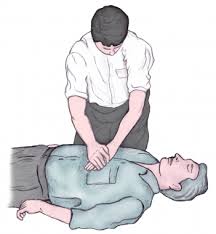 The Parish Council is providing two defibrillator devices for the village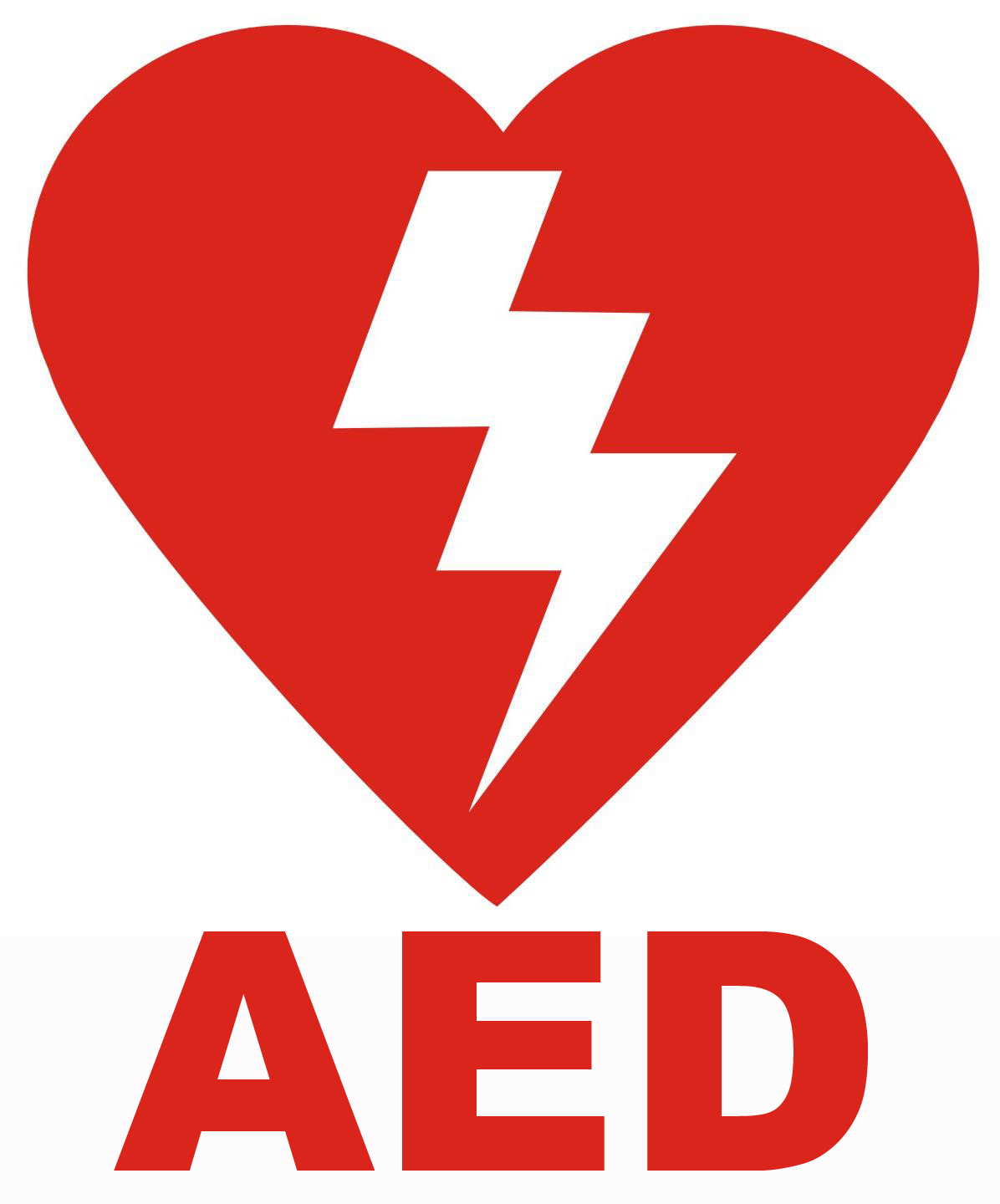 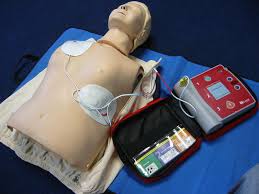 If you are interested in attending a short free training session to learn how to use them please contact: Liz Butterworth, Clerk to the Parish CouncilLizbutterworth1@btinternet.com / 01789 268998